Información Personal (Campo Obligatorio)	*La información que usted coloque será la misma que verá en sus certificadosInformación Laboral (Campo Obligatorio)Información para el Comprobante Electrónico	*Las inscripciones por empresa deben de adjuntar una carta de compromiso de pago(Marcar con una "X" si es Boleta o Factura Electrónica)(Campo Obligatorio en caso se emita Factura)Inversión (Marcar con una "X" la opción elegida)*Para acceder al pago fraccionado, el postulante deberá abonar una inicial equivalente al 50% del monto total antes del 15.02.2019. El vencimiento de la segunda cuota, el 50% restante, será el 15.03.2019.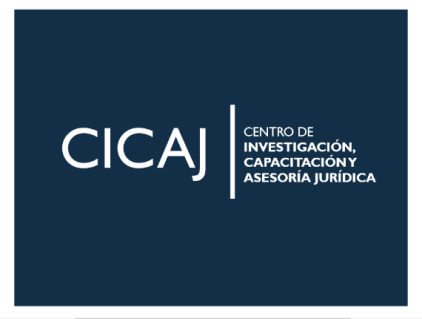 Apellido paterno  Apellido Materno:  Apellido Materno:  Nombres:  Fecha Nacimiento: Fecha Nacimiento: DNI:  DNI:  Domicilio:  Domicilio:  Distrito:  Distrito:  Teléfono domicilio:   Teléfono domicilio:   Celular:    Celular:    E-mail:  E-mail:  Grado Académico:   Grado Académico:   Empresa o Entidad: Empresa o Entidad: Cargo: Cargo: Área: Área: Teléfonos: Anexo: E-mail E-mail BoletaFacturaRUC:  Razón Social: Teléfono: Anexo:  Dirección:  Distrito:  Atención a: E-mail: Pago 1 cuotaPago fraccionado*Pago general                    S/. 2500.00Tarifa Corporativa S/. 1800.00Comunidad PUCPS/. 1500.00